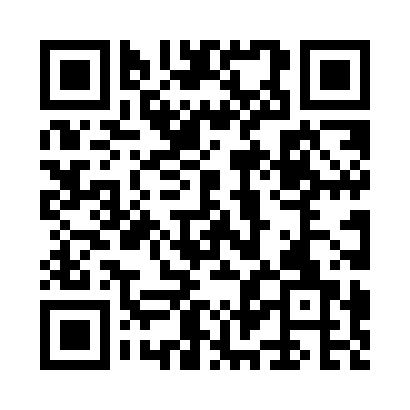 Ramadan times for Coppei, Washington, USAMon 11 Mar 2024 - Wed 10 Apr 2024High Latitude Method: Angle Based RulePrayer Calculation Method: Islamic Society of North AmericaAsar Calculation Method: ShafiPrayer times provided by https://www.salahtimes.comDateDayFajrSuhurSunriseDhuhrAsrIftarMaghribIsha11Mon5:495:497:121:024:156:546:548:1612Tue5:475:477:101:024:166:556:558:1813Wed5:455:457:081:024:176:576:578:1914Thu5:435:437:061:014:186:586:588:2015Fri5:415:417:041:014:196:596:598:2216Sat5:395:397:021:014:207:017:018:2317Sun5:375:377:001:014:207:027:028:2518Mon5:355:356:581:004:217:037:038:2619Tue5:335:336:561:004:227:057:058:2820Wed5:315:316:541:004:237:067:068:2921Thu5:295:296:5212:594:237:077:078:3122Fri5:275:276:5012:594:247:097:098:3223Sat5:255:256:4812:594:257:107:108:3424Sun5:235:236:4612:594:267:117:118:3525Mon5:215:216:4412:584:267:137:138:3726Tue5:195:196:4312:584:277:147:148:3827Wed5:165:166:4112:584:287:157:158:4028Thu5:145:146:3912:574:287:177:178:4129Fri5:125:126:3712:574:297:187:188:4330Sat5:105:106:3512:574:307:197:198:4531Sun5:085:086:3312:564:307:217:218:461Mon5:065:066:3112:564:317:227:228:482Tue5:035:036:2912:564:327:237:238:493Wed5:015:016:2712:564:327:257:258:514Thu4:594:596:2512:554:337:267:268:525Fri4:574:576:2312:554:347:277:278:546Sat4:554:556:2112:554:347:297:298:567Sun4:524:526:1912:544:357:307:308:578Mon4:504:506:1812:544:357:317:318:599Tue4:484:486:1612:544:367:337:339:0110Wed4:464:466:1412:544:377:347:349:02